采购管理系统初步需求采购内容（★）基于浙江大学附属儿童医院集中采购管理体系，建设一套覆盖采购全流程的采购管理系统，满足预算监控、经费管理、采购需求管理、采购交易执行管理、预约入库管理等，实现采购管理系统串联预算系统、经费管理系统、政采云系统、资产系统、合同管理系统、档案管理系统等，打造采购前、采购中、采购后全周期管理平台，助力浙江大学附属儿童医院采购数字化改革。采购目的加强医院采购管理，提高医院采购信息化水平，打破系统“孤岛”，优化采购流程、降低采购成本、提高采购效率和采购活动的透明度，打造公开、高效、阳光、透明的采购环境。建设内容本次建设的采购管理系统是一个采购全周期服务平台，系统包含采单点登录、预算管理、前置审批、采购申请管理、采购任务管理、采购计划申请、采购计划分派与合并、采购执行全过程控制、采购全流程跟踪提醒、全程有效信息对外发布、合同模块、采购项目评价、数据分析统计、院内自行采购评审室、供应商管理、采购档案统计管理、移动端对接、短信通知、电子签章，同时采购管理系统预留第三方接口支持与预算系统、经费管理系统、合同管理系统、财务系统、资产系统、政府采购云平台、省金财系统等系统对接，支持与医院移动办公端对接实现待办信息、审核信息推送。通过统一身份认证，使用部门、职能部门可全员参与，各管理环节实现完全的线上审批，全程无纸化办理，全程流程跟踪，提高工作效率、服务水平和教职工满意度，保证数据的准确性、一致性，提升资金使用效益。采购预算管理采购管理系统能够实现与预算系统对接，预算信息能够通过自动或者财务科手动添加的方式导入，能够实现：1、支持采购申请单关联预算信息；2、支持预算外采购的全流程管理；3、采购中心经办人支持以预算维度跟踪采购状态。采购预算执行年度确定预算下达后，能够同步到本系统中。采购需求人能够看到自己的批复预算，采购申报时能够管理预算信息。预算监控采购中心以及采购需求人能够实以预算维度查看执行进度。能够查询到项目下所有的采购预算，以及该采购预算当前的执行进度，包括未执行额、执行中额、执行完成额等。采购申报支持根据《浙大儿院采购管理办法》设置需求单发起类型，包含但不限于：全院（除药品、基建外的）货物、服务、零星工程以及所有科研设备、耗材、试剂等，支持自定义表单内容。支持PDF、word、excel、图片等不同类型的附件。具体流程如下：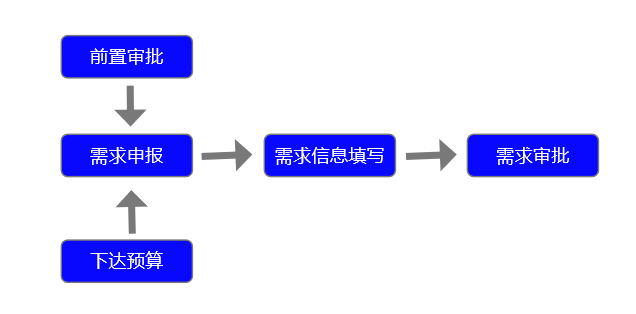 采购申报申购人根据实际需求及采购预算，填写请购申请，在相应的申请单中明确填写采购的项目的名称、品目、技术指标、规格、数量、计量单位、预计单价、是否进口、论证材料等信息。同时能够支持自定义审批流程；支持关联预算信息；支持根据采购方式校验前置审批单，可根据《浙大儿院采购管理办法》自定义校验规则。采购申请审批能够按照医院的相关规定设定采购计划审批流程；支持按金额等相关条件自动分流审批；能够在审批时录入审批文字意见和附加文件；对于不同的审批节点，能够对审批人进行针对性的提醒说明，说明内容可动态配置。不同的审批节点对于申请数据具有不同的操作权限，比如有的审批节点可以对数据进行修改，有的节点不允许。例如：采购中心相关部门能够对采购目录、组织形式、交易方式进行修改。前置审批支持大型贵重仪器设备可行性认证、单一来源论证、进口产品论证，可根据《浙大儿院采购管理办法》自定义表单内容和审批流程；同时提供表单和审批流配置能力，能够满足我院例如需求参数会签等；政府采购计划申报与关联属于政府采购的采购项目，院内审批完成后还需获得财政部门批复后方能执行。系统支持在本系统填写相关申报信息，自动同步至省财经金财工程系统，避免信息反复填写，完成采购计划申报，通过后的确认书支持自动同步到采购管理系统。支持N个采购项目能合并生成为N条政府采购计划上报任务。主要操作流程见下：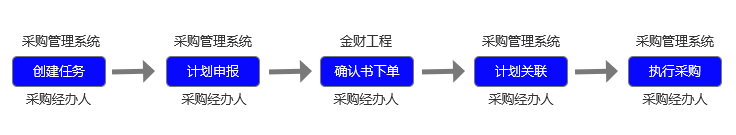 注意：支持在采购管理系统实现采购计划拆分、转派、撤回等。采购任务创建可根据《浙大儿院采购管理办法》，分为采购中心采购任务、管理部门采购任务和科研人员采购任务。采购中心采购任务由采购中心经办人完成，管理部门采购任务由业务归口管理部门完成，科研人员采购任务由科研人员完成。计划申报需要与省金财工程系统对接，支持在采购管理系统去申报计划，通过后的确认书自动同步到采购管理系统。支持与采购任务维度去金财工程申报计划，避免信息反复填写。采购计划拆分与指派审核通过的计划，支持在采购管理系统实现拆分、指派和撤回、采购执行采购项目领取和分配采购项目批复通过后，系统支持两种采购项目分派模式：领取、分配。系统支持有采购项目执行权限的用户直接从采购项目池中领取需要自己执行的采购项目。系统支持有采购项目分配权的用户能够将采购项目池中的项目分配给有执行权限的用户。采购执行全过程控制（★）根据采购单的采购方式，支现与政采云电子卖场的“网上超市、服务市场”、政采云“项目采购委托采购、项目采购自行组织”对接；根据采购申请单定义的采购自动跳转到政采云相关交易模块完成交易执行；支持线下采购信息录入。采购参数补报审批通过的采购项目实施执行之前，执行人评估当前采购项目的参数完整性，如果参数完整性不够，系统要能够支持申购人补充填报参数。补充填报参数的过程有相应的审批流程支持，审批流程需要按照医院的相关规定进行配置。要求补报的参数在系统中应当有明确的标示，便于识别哪些信息是后续补充填报的。资产系统对接采购管理系统无缝对接医院目前在用的“医依”医疗设备管理系统和“联众”资产管理系统，计划实现：根据医院现有物资管理系统（联众）编码规则产生资产号（一物一码），将资产号、物资名称、型号、申请科室、合同号、合同签订日期、供应商、金额等相关信息推送给医疗设备管理系统（医依），在医依系统内完成验收审批后，接收设备验收单至采购管理系统。同时将相同信息推送至院内物资管理系统（联众），同时产生该物资字典，在设备预登模块中，每台产生一条相关入库信息，入库完成后返回入库完成的信息至采购管理系统。三方系统对接：医疗设备管理系统（医依）、资产管理系统（联众）和采购管理系统。合同模块与合同管理系统对接，支持合同文本拟定、合同模板参考、合同会签、合同订立、合同履约验收、合同变更、合同解除。合同自动编号、合同防伪（签订完成后有防伪水印）、电子附件等多环节控制。全程有效信息对外发布主动向浙江省政府采购网推送采购公告、意见征询、结果公告等采购信息。采购全流程跟踪提醒实现各部门（使用部门、归口管理部门、采购中心等）业务流程自主查询，对超时限的业务实时提醒，醒目显示已办事项和待办事项。采购项目评价支持采购项目归口管理部门对服务类采购项目进行考核，可自定义评价周期和考核表；院内自行采购评审室支持院内自行采购评审，供应商可在线报名。支持线上提交报名文件和报价单，在线形成各供应商报价、参数等对照表；线下面对面议价后结果录入、汇总及会签。数据分析统计院内产生的采购内控数据、采购执行数据可导出，可根据设置条件筛选各类的数据，包括但不限于合同数、预算/采购金额、执行率、采购方式等。同时，可根据医院管理需要和决策分析需求，实现数据多功能分析统计，并能进行数据导入导出。供应商管理组建院内供应商库，提供在线注册、信息维护、供应商管理、供应商信息管理、供应商信息统计、供应商注册审核/公示、供应商评价等功能。采购档案统计管理对采购流程信息、采购合同、文件、记录表等自动备案、编号、关键信息提取。开放数据接口，对接医院档案系统馆，根据实际情况对采购档案进行自主备案提交至医院档案管理系统。单点登录实现与医院其他集成系统对接，实现单点登录功能。不同部门账号权限不同。移动端对接支持与院内现有移动办公系统对接，支持消息通知、待办提醒。短信通知与医院短信平台对接，实现短信通知功能。电子签章供应商上传任何文件时，都可以选择是否增加电子签章。商务要求参数加★的条款参数加★的条款为核心偏离项，若不满足，则为无效投标。交付时间合同签订后6个月内完成系统各模块开发、系统部署，经采购人同意后上线平稳试运行1个月，通过验收达到合格标准。合同履行期供应商向采购人每月提交开发进度表和开发任务落实情况。如无法按期交付的，采购人有权单方面终止采购合同并追究供应商赔偿责任。售后服务供应商负责向采购人提供网络、电话及EMAIL支持服务，响应时间不超过1小时，以保证平台产品的正常使用；若远程支持无法解决问题的，供应商承诺24小时内上门服务，3天内解决。产品交付后，供应商应提供安装调试、培训服务，帮助采购人尽快熟悉使用。质保期满后，在使用过程中因系统本身原因导致的异常和错误，供应商应提供免费修正和维护。因非系统原因造成的异常与错误，供应商须根据情况尽可能地为采购人提供帮助。质保期提供为期1年的免费服务。培训要求培训应贯串于整个项目的实施过程，包括在从项目准备、研发到项目运行的全过程中培训要求供应商派出的培训教员应具有丰富的同类课程的教学经验和应用经验；所有的培训教员必须用中文授课；必须为所有被培训人员提供培训用文字资料和讲义等相关材料；供应商应按合同规定安排培训时间和培训名额。系统接入时，提供医院内部使用操作与说明手册，根据医院实际情况安排现场培训服务，原则上不少于2次。培训方式包括课堂讲解、上机操作和实际工作的参与。培训工作的内容和对象描述。供应商进行的培训工作包括了培训方案的设计、培训开发、培训实施和培训效果评估，及时监控培训效果，保证培训课程符合我校实际的需要。提供系统运行（含试运行）的各个阶段相应的培训内容的描述，培训阶段安排包括：项目管理培训、系统管理培训、系统运行维护培训等。